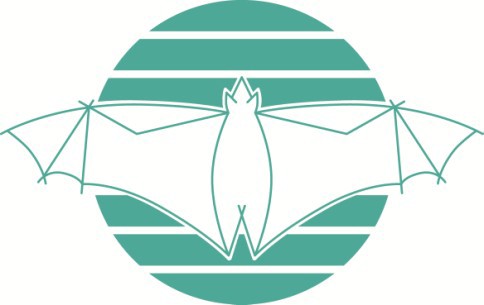 Ku-ring-gai Bat Conservation Society Inc.MEMBERSHIP APPLICATIONMembership is available in three categories. Each category carries a single voting right. Please underline the category for which you are applying:  	Individual			Family/household		Organisation
Updates covering KBCS activities are emailed to our members quarterly.
Payment MethodPlease note: If you would like to include a donation, please deposit your payment in our Gift Fund Account specified below, otherwise you can use our Operating Account
Direct Deposit Westpac BSB: 032083 
Account No:for membership only (Operating  Account): 207854for membership + donation (Gift Fund): 207862
Please tag the payment with your name and email a completed form to web@sydneybats.org.au
Cheque/Money orderMail completed form & payment to: Treasurer, KBCS Inc. PO Box 607 GORDON NSW 2072 
AustraliaTitleFirst nameFirst nameLast nameName of organisation (if applicable)
Name of organisation (if applicable)
Name of organisation (if applicable)
Name of organisation (if applicable)
AddressAddressAddressAddressPhonePhoneEmailEmailAnnual membership fee - individual, household or organisation within Australia:  AU$20.00           
 overseas:               AU$25.00(Membership is due and payable 1st July each year - you will receive a reminder)Donation (Donations are always welcome. Donations over $2 are tax deductible in Australia. A receipt will be mailed or emailed to you.)Total Payment $